                                                                             Ementa Janeiro 2020                                                                                            Semana de 13 a 17A ementa está sujeita a alterações e é flexível para se adaptar às introduções alimentares individuais.A introdução de novos alimentos deve ser feita pela primeira vez em casa pelos pais, devendo estes informar a educadora acerca de alguma restrição/alergia a determinados alimentos que a criança não possa ingerir.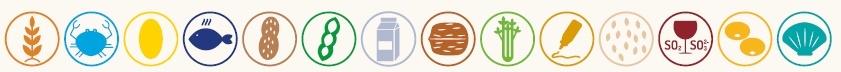 Dia1º LancheCaldo de legumes(só c/ carne - 6 meses)Caldo de legumes(c/ carne ou peixe dos 7 aos 9 meses)Prato (a partir do 9º mês) 2º Lanche( < 9 meses)2º Lanche(a partir do 9º mês)13Pera CozidaSopa base (abóbora, courgette, brócolos, fio azeite) c/ frangoSopa base (abóbora, courgette, brócolos, fio azeite) c/ pescadaPescada cozida c/ batata Maçã RaladaMaçã ralada + Bolacha Maria14Maçã CozidaSopa base (cenoura, batata, alho francês) c/ peruSopa base (cenoura, batata, alho francês) c/peruPeru com arroz de cenouraPera RaladaPera + Iogurte Natural15Banana Sopa base (abóbora, courgette, espinafres, fio azeite) c/ frangoSopa base (abóbora, courgette, espinafres, fio azeite) c/ percaPerca c/ batata e brócolosPapa não láctea, sem Glúten, s/ AçúcarPapa não Láctea s/ Açúcar  16Pera CozidaSopa base (cenoura, batata, feijão verde, fio de azeite) c/ frangoSopa base (cenoura, batata, feijão verde, fio de azeite) c/ frangoFrango c/ esparguete Maçã RaladaMaçã + Iogurte Natural 17Maçã cozida Sopa base (abóbora, courgette, alface, fio de azeite) c/ peruSopa base (abóbora, courgette, alface, fio de azeite) c/ Red-fishRed-fish c/ batata e couve-florPapa não láctea, sem Glúten s/ AçúcarPapa não láctea s/ Açúcar